CITY OF BIRMINGHAMPUBLIC ARTS BOARDNOTICE OF VIRTUAL MEETINGNOTICE DATE:	 		December 11th, 2020MEETING DATE/TIME: 		December 16th, 2020	6:30 p.m.MEETING PLACE: 		Virtual MeetingPLEASE TAKE NOTICE that the regularly scheduled Public Arts Board meeting for the City of Birmingham will be conducted virtually (online and/or by phone), due to health concerns surrounding Coronavirus/COVID-19 under the Governor of Michigan’s Executive Orders 2020-15 and 2020-21. Public Arts Board Zoom Meeting InvitationTopic: Regular Public Arts Board MeetingTime: December 16th, 2020 06:30 PM Eastern Time (US and Canada)Potential Future Virtual Meetings:Please download and import the following iCalendar (.ics) files to your calendar system.Weekly: https://zoom.us/meeting/u5Eod-6hqT0qeUp6RdLeWVk5dO0iRN2Q5w/ics?icsToken=98tyKu-tqzstE9OTsFyCd6ktW9rlb8-xk3R7uvVvmDPgNBZYNwfZZutwHOBORc-BJoin Zoom Meetinghttps://zoom.us/j/95717144255Meeting ID: 957 1714 4255One tap mobile+13126266799,,95717144255# US (Chicago)+19292056099,,95717144255# US (New York)Dial by your location        +1 312 626 6799 US (Chicago)        +1 929 205 6099 US (New York)        +1 301 715 8592 US (Washington D.C)        +1 346 248 7799 US (Houston)        +1 669 900 6833 US (San Jose)        +1 253 215 8782 US (Tacoma)        888 788 0099 US Toll-free        877 853 5247 US Toll-freeMeeting ID: 957 1714 4255Find your local number: https://zoom.us/u/ab1WsVb7XtThe agenda, agenda packet, and detailed instructions for viewing and participating in the meeting will be posted on the City of Birmingham’s website by visiting: www.bhamgov.org/commissionagendas Public comment will be handled by the virtual “raise hand” method as controlled by the participant. See instructions as posted on the City of Birmingham website: www.bhamgov.org/participate NOTICE:  Individuals requiring accommodations, such as mobility, visual, hearing, interpreter or other assistance, for effective participation in this meeting should contact the City Clerk's Office at (248) 530-1880 (voice), or (248) 644-5115 (TDD) at least one day in advance to request mobility, visual, hearing or other assistance. Las personas que requieren alojamiento, tales como servicios de interpretación, la participación efectiva en esta reunión deben ponerse en contacto con la Oficina del Secretario Municipal al (248) 530-1880 por lo menos el día antes de la reunión pública. (Title VI of the Civil Rights Act of 1964).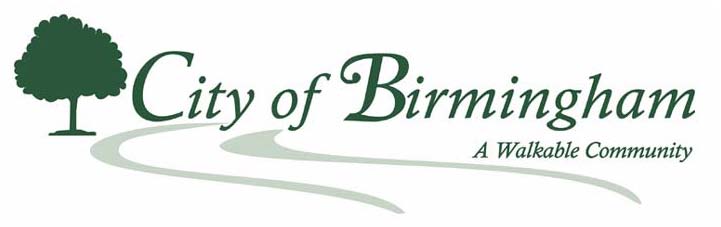 Public Meetings on ZoomInstructions for Public Viewers & ParticipantsMembers of the public will be able to view the meeting live on the BACB (Birmingham Area Cable Board) – BAMA (Birmingham Area Municipal Access) television channel or the BACB website https://www.birminghamareacableboard.org/Members of the public may also view the meeting live on the City of Birmingham’s Vimeo live stream www.bhamgov.org/watch. Members of the public wishing to participate in the meeting may do so using the Zoom platform. Instruction for joining a meeting virtually:Those with Hearing or Speech-Impairments Can Still Participate in the Meeting as WellUsers that are hearing persons and deaf, hard of hearing or speech-impaired persons can communicate by telephone by dialing 7-1-1.Individuals who call will be paired with a Communications AssistantMake sure to give the Communications Assistant the proper teleconference phone number and meeting IDFor more information, visit: https://tinyurl.com/swq3zyz**Closed captioning will be visible to public viewers using the Vimeo live stream format or the Birmingham Area Municipal Access local government cable channel. Viewers on Zoom must turn on the closed captions to see them within the zoom dashboard controls by selecting view subtitles. Instruction for Public Comment: Raise your hand digitally to be put in queue during a public comment time. When recognized by the commission or board, please wait to be un-muted, state your name for the record, and direct all comments or questions to the presiding officer.  **When you raise your hand digitally it will appear on the Meeting Host’s Participants list. 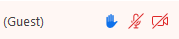 Troubleshooting TipsFor tips on how to troubleshoot via Zoom, follow this link: https://support.zoom.us/hc/en-us Friendly RemindersBe sure to test your internet connection, video, and microphone in advanceDial-in from a quiet space or use headphones if around othersMute your computer microphone or cellphone when you are not speakingVideo camera tips:Don’t use a window as a backdrop; this impacts visual quality to the viewers on the video conferenceMake sure the room you are in has proper lightingDress appropriatelyBe mindful of your background items when video conferencingRemember the Human ElementThe “Zoom Meetings” conference tool is being used to hold meetings as traditionally and regularly as possible in light of the COVID-19 pandemic and Governor Whitmer’s Executive Order 2020-15Speak professionally and respectfully to one another as you would in any other communication settingAnnounce who you are prior to speakingOverall, be aware of your behavior; people can see and hear what you are doing at all times PC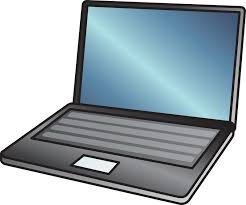 Open a browser such as google chromeType in zoom.com in the address barIt may redirect you to zoom.us if you are in the United StatesIn the upper right window click JOIN A MEETINGEnter the meeting ID as indicated on the City’s website or notice. A window will pop up, click “Open Zoom”Select your audio and video preferences – keep your microphone muted unless you are being called on for public comment. Mobile DeviceSmartphone, iPad, or Tablet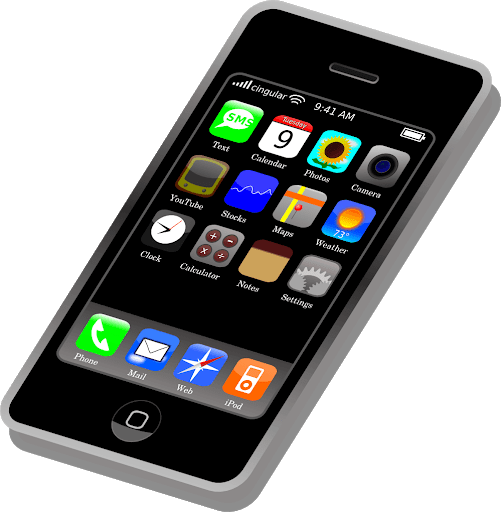 Visit the app store on your mobile deviceSearch for the app called, “ZOOM Cloud Meetings”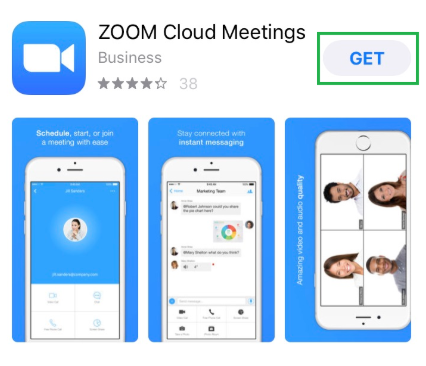 Open the appClick Join a meetingEnter the meeting ID as indicated on the City’s website or notice. Select your audio and video preferences - keep your microphone muted unless you are being called on for public comment Dial-in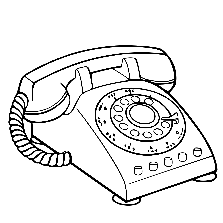 Have your phone readyDial the desired number as provided from the City’s website or noticeFollow the prompts and use the correct meeting ID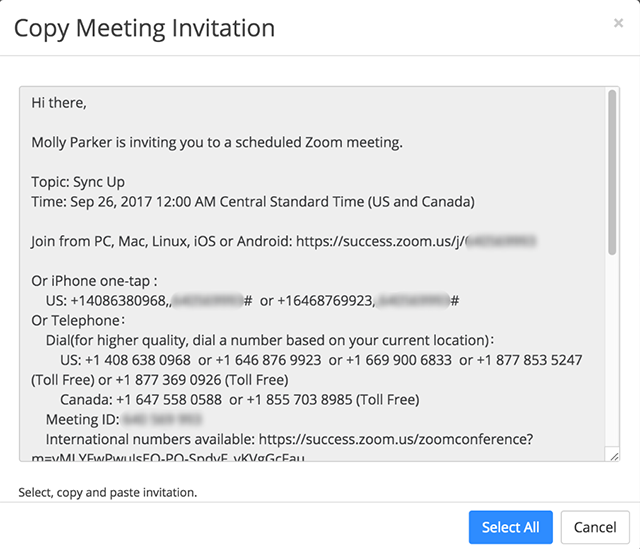 To digitally raise your hand to be put into queue for public comment dial *9To toggle the mute/unmute function dial *6PCMouse down to the bottom menu of your Zoom screen and click on participants. 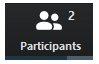 Click on the  button 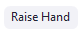 The Zoom Operator will see your hand raised and will call on you at the appropriate time. Smart PhoneiPad or Tablet 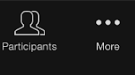 Tap the on the lower right corner of the screen on your device, click on more... 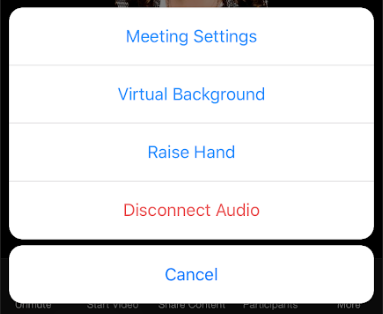 Click on “Raise Hand” when the menu pops up. The Zoom Operator will see your hand raised and will call on you at the appropriate time.Dial-inOnce dialed into the meeting dial *9 to raise your hand. Dialing *6 will toggle the mute/un-mute function on your deviceThe Zoom Operator will see your hand raised and will call on you by the last 4 digits of your phone # at the appropriate time.